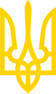 МІНІСТЕРСТВО ОХОРОНИ ЗДОРОВ'Я УКРАЇНИНАКАЗвід 6 січня 2022 року N 26Про введення в дію Рішення оперативного штабу Міністерства охорони здоров'я України з реагування на ситуації з поширення інфекційних хвороб, яким можна запобігти шляхом вакцинації від 05 січня 2022 рокуВідповідно до статті 12 Закону України "Про захист населення від інфекційних хвороб", наказу Міністерства охорони здоров'я України від 07 червня 2019 року N 1319 "Про створення оперативного штабу Міністерства охорони здоров'я України з реагування на ситуації з поширення інфекційних хвороб, яким можна запобігти шляхом вакцинації" та протоколу N 66 засідання оперативного штабу з реагування на ситуацію з поширення інфекційних хвороб, яким можна запобігти шляхом вакцинації від 05 січня 2022 року, наказую:1. Ввести в дію Рішення оперативного штабу Міністерства охорони здоров'я України з реагування на ситуації з поширення інфекційних хвороб, яким можна запобігти шляхом вакцинації від 05 січня 2022 року, що додається (див. окремо в базі).2. Міністру охорони здоров'я Автономної Республіки Крим, керівникам структурних підрозділів з питань охорони здоров'я обласних, Київської та Севастопольської міських державних адміністрацій, забезпечити організацію виконання Рішення оперативного штабу Міністерства охорони здоров'я України з реагування на ситуації з поширення інфекційних хвороб, яким можна запобігти шляхом вакцинації.3. Контроль за виконанням цього наказу покласти на заступника Міністра охорони здоров'я України - головного державного санітарного лікаря України Кузіна І. В.МіністрВіктор ЛЯШКО© ТОВ "Інформаційно-аналітичний центр "ЛІГА", 2022
© ТОВ "ЛІГА ЗАКОН", 2022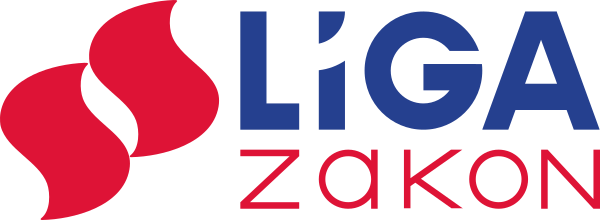 